MODELLO DI VERBALE DEL 
MEETING DEL TEAM DEL PROGETTO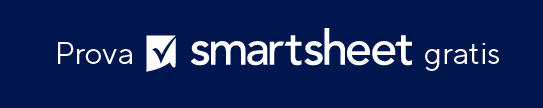 1. DETTAGLI MEETING1. DETTAGLI MEETINGDATAUBICAZIONEORA DI INIZIOORA DI FINEGG/MM/AAPARTECIPANTIPARTECIPANTIPARTECIPANTINOMENOMERUOLORUOLORUOLORUOLO2. ORDINE DEL GIORNO2. ORDINE DEL GIORNOUn breve schema degli argomenti o delle voci all'ordine del giorno del meeting.Un breve schema degli argomenti o delle voci all'ordine del giorno del meeting.Un breve schema degli argomenti o delle voci all'ordine del giorno del meeting.Un breve schema degli argomenti o delle voci all'ordine del giorno del meeting.Un breve schema degli argomenti o delle voci all'ordine del giorno del meeting.Un breve schema degli argomenti o delle voci all'ordine del giorno del meeting.VOCI ALL'ORDINE DEL GIORNOVOCI ALL'ORDINE DEL GIORNOPROPRIETARIO / PRESENTATO DAORA DI INIZIODURATA3. REVISIONE MEETING PRECEDENTEUn riepilogo delle voci di discussione e azione del meeting precedente. Includi gli aggiornamenti di stato sul completamento di queste voci di azione.Un riepilogo delle voci di discussione e azione del meeting precedente. Includi gli aggiornamenti di stato sul completamento di queste voci di azione.Un riepilogo delle voci di discussione e azione del meeting precedente. Includi gli aggiornamenti di stato sul completamento di queste voci di azione.Un riepilogo delle voci di discussione e azione del meeting precedente. Includi gli aggiornamenti di stato sul completamento di queste voci di azione.Un riepilogo delle voci di discussione e azione del meeting precedente. Includi gli aggiornamenti di stato sul completamento di queste voci di azione.RIEPILOGORIEPILOGORIEPILOGORIEPILOGORIEPILOGOVOCI DI AZIONE E AGGIORNAMENTI DI STATOPROPRIETARIO / PRESENTATO DASTATOSTATO4. PUNTI DI DISCUSSIONEIncludi una discussione dettagliata di ciascuna voce all'ordine del giorno. Includi i punti chiave, le decisioni e le informazioni condivise durante la discussione. Includi eventuali presentazioni o illustrazioni condivise durante il meeting.Includi una discussione dettagliata di ciascuna voce all'ordine del giorno. Includi i punti chiave, le decisioni e le informazioni condivise durante la discussione. Includi eventuali presentazioni o illustrazioni condivise durante il meeting.Includi una discussione dettagliata di ciascuna voce all'ordine del giorno. Includi i punti chiave, le decisioni e le informazioni condivise durante la discussione. Includi eventuali presentazioni o illustrazioni condivise durante il meeting.Includi una discussione dettagliata di ciascuna voce all'ordine del giorno. Includi i punti chiave, le decisioni e le informazioni condivise durante la discussione. Includi eventuali presentazioni o illustrazioni condivise durante il meeting.Includi una discussione dettagliata di ciascuna voce all'ordine del giorno. Includi i punti chiave, le decisioni e le informazioni condivise durante la discussione. Includi eventuali presentazioni o illustrazioni condivise durante il meeting.VOCE ALL'ORDINE DEL GIORNO PER LA DISCUSSIONENOTE SULLA DISCUSSIONENOTE SULLA DISCUSSIONENOTE SULLA DISCUSSIONENOTE SULLA DISCUSSIONE5. VOCI DI AZIONEElenca le voci di azione identificate durante il meeting. Includi parti responsabili assegnate a ciascuna voce, date di scadenza per ciascuna voce e annota le voci di azione portate avanti sulla base dei meeting precedenti.Elenca le voci di azione identificate durante il meeting. Includi parti responsabili assegnate a ciascuna voce, date di scadenza per ciascuna voce e annota le voci di azione portate avanti sulla base dei meeting precedenti.Elenca le voci di azione identificate durante il meeting. Includi parti responsabili assegnate a ciascuna voce, date di scadenza per ciascuna voce e annota le voci di azione portate avanti sulla base dei meeting precedenti.Elenca le voci di azione identificate durante il meeting. Includi parti responsabili assegnate a ciascuna voce, date di scadenza per ciascuna voce e annota le voci di azione portate avanti sulla base dei meeting precedenti.Elenca le voci di azione identificate durante il meeting. Includi parti responsabili assegnate a ciascuna voce, date di scadenza per ciascuna voce e annota le voci di azione portate avanti sulla base dei meeting precedenti.Elenca le voci di azione identificate durante il meeting. Includi parti responsabili assegnate a ciascuna voce, date di scadenza per ciascuna voce e annota le voci di azione portate avanti sulla base dei meeting precedenti.VOCE DI AZIONEVOCE DI AZIONEPROPRIETARIODATA DI SCADENZADATA DI SCADENZA6. DECISIONI PRESEIncludi una descrizione chiara e concisa delle decisioni prese durante il meeting. Includi le giustificazioni o il contesto per tali decisioni, se necessario.Includi una descrizione chiara e concisa delle decisioni prese durante il meeting. Includi le giustificazioni o il contesto per tali decisioni, se necessario.Includi una descrizione chiara e concisa delle decisioni prese durante il meeting. Includi le giustificazioni o il contesto per tali decisioni, se necessario.Includi una descrizione chiara e concisa delle decisioni prese durante il meeting. Includi le giustificazioni o il contesto per tali decisioni, se necessario.Includi una descrizione chiara e concisa delle decisioni prese durante il meeting. Includi le giustificazioni o il contesto per tali decisioni, se necessario.Includi una descrizione chiara e concisa delle decisioni prese durante il meeting. Includi le giustificazioni o il contesto per tali decisioni, se necessario.DECISIONIDECISIONIDECISIONIDECISIONIDECISIONIDECISIONI7. RISCHI E PROBLEMI7. RISCHI E PROBLEMIParla di nuovi eventuali rischi o problemi identificati durante il meeting. Includi strategie di mitigazione.Parla di nuovi eventuali rischi o problemi identificati durante il meeting. Includi strategie di mitigazione.Parla di nuovi eventuali rischi o problemi identificati durante il meeting. Includi strategie di mitigazione.Parla di nuovi eventuali rischi o problemi identificati durante il meeting. Includi strategie di mitigazione.Parla di nuovi eventuali rischi o problemi identificati durante il meeting. Includi strategie di mitigazione.Parla di nuovi eventuali rischi o problemi identificati durante il meeting. Includi strategie di mitigazione.RISCHIO O PROBLEMARISCHIO O PROBLEMASTRATEGIA DI MITIGAZIONESTRATEGIA DI MITIGAZIONESTRATEGIA DI MITIGAZIONESTRATEGIA DI MITIGAZIONE8. PASSAGGI SUCCESSIVI8. PASSAGGI SUCCESSIVIRiepiloga i passaggi chiave successivi concordati nel meeting. Includi eventuali azioni di follow-up o attività da intraprendere prima del prossimo meetingRiepiloga i passaggi chiave successivi concordati nel meeting. Includi eventuali azioni di follow-up o attività da intraprendere prima del prossimo meetingRiepiloga i passaggi chiave successivi concordati nel meeting. Includi eventuali azioni di follow-up o attività da intraprendere prima del prossimo meetingRiepiloga i passaggi chiave successivi concordati nel meeting. Includi eventuali azioni di follow-up o attività da intraprendere prima del prossimo meetingRiepiloga i passaggi chiave successivi concordati nel meeting. Includi eventuali azioni di follow-up o attività da intraprendere prima del prossimo meetingRiepiloga i passaggi chiave successivi concordati nel meeting. Includi eventuali azioni di follow-up o attività da intraprendere prima del prossimo meetingPASSAGGI SUCCESSIVIPASSAGGI SUCCESSIVIPASSAGGI SUCCESSIVIPASSAGGI SUCCESSIVIPASSAGGI SUCCESSIVIPASSAGGI SUCCESSIVI9. ALTRE QUESTIONIIncludi eventuali voci aggiuntive discusse non originariamente presenti nell'ordine del giorno. Aggiungi brevi descrizioni ed esiti di tali discussioni.Includi eventuali voci aggiuntive discusse non originariamente presenti nell'ordine del giorno. Aggiungi brevi descrizioni ed esiti di tali discussioni.Includi eventuali voci aggiuntive discusse non originariamente presenti nell'ordine del giorno. Aggiungi brevi descrizioni ed esiti di tali discussioni.Includi eventuali voci aggiuntive discusse non originariamente presenti nell'ordine del giorno. Aggiungi brevi descrizioni ed esiti di tali discussioni.Includi eventuali voci aggiuntive discusse non originariamente presenti nell'ordine del giorno. Aggiungi brevi descrizioni ed esiti di tali discussioni.Includi eventuali voci aggiuntive discusse non originariamente presenti nell'ordine del giorno. Aggiungi brevi descrizioni ed esiti di tali discussioni.VOCI SUPPLEMENTARIDESCRIZIONEDESCRIZIONERISULTATIRISULTATI10. PROSSIME SCADENZE10. PROSSIME SCADENZEElenca scadenze, milestone o date importanti imminenti del progetto.Elenca scadenze, milestone o date importanti imminenti del progetto.Elenca scadenze, milestone o date importanti imminenti del progetto.Elenca scadenze, milestone o date importanti imminenti del progetto.Elenca scadenze, milestone o date importanti imminenti del progetto.Elenca scadenze, milestone o date importanti imminenti del progetto.ATTIVITÀ E MILESTONEATTIVITÀ E MILESTONEATTIVITÀ E MILESTONEATTIVITÀ E MILESTONEATTIVITÀ E MILESTONEATTIVITÀ E MILESTONE11. CONCLUSIONE DEL MEETING11. CONCLUSIONE DEL MEETINGRiassumi brevemente le discussioni del meeting. Conferma la data, l'ora e la sede del meeting successivo. Annota i materiali da distribuire prima del meeting successivo.Riassumi brevemente le discussioni del meeting. Conferma la data, l'ora e la sede del meeting successivo. Annota i materiali da distribuire prima del meeting successivo.Riassumi brevemente le discussioni del meeting. Conferma la data, l'ora e la sede del meeting successivo. Annota i materiali da distribuire prima del meeting successivo.Riassumi brevemente le discussioni del meeting. Conferma la data, l'ora e la sede del meeting successivo. Annota i materiali da distribuire prima del meeting successivo.Riassumi brevemente le discussioni del meeting. Conferma la data, l'ora e la sede del meeting successivo. Annota i materiali da distribuire prima del meeting successivo.Riassumi brevemente le discussioni del meeting. Conferma la data, l'ora e la sede del meeting successivo. Annota i materiali da distribuire prima del meeting successivo.CONCLUSIONECONCLUSIONECONCLUSIONECONCLUSIONECONCLUSIONECONCLUSIONEDATA DEL MEETING SUCCESSIVOSEDE DEL MEETING SUCCESSIVOGG/MM/AA12. ALLEGATI O MATERIALI DI SUPPORTO12. ALLEGATI O MATERIALI DI SUPPORTO12. ALLEGATI O MATERIALI DI SUPPORTOLinka o allega documenti, presentazioni o report relativi di cui si è parlato durante il meeting.Linka o allega documenti, presentazioni o report relativi di cui si è parlato durante il meeting.Linka o allega documenti, presentazioni o report relativi di cui si è parlato durante il meeting.Linka o allega documenti, presentazioni o report relativi di cui si è parlato durante il meeting.Linka o allega documenti, presentazioni o report relativi di cui si è parlato durante il meeting.Linka o allega documenti, presentazioni o report relativi di cui si è parlato durante il meeting.MATERIALIMATERIALIMATERIALIMATERIALIMATERIALIMATERIALILinkLinkLinkLinkLinkLink13. APPROVAZIONE E FIRMEFirma di seguito per approvare il verbale del meeting.Firma di seguito per approvare il verbale del meeting.Firma di seguito per approvare il verbale del meeting.Firma di seguito per approvare il verbale del meeting.Firma di seguito per approvare il verbale del meeting.NOME PARTECIPANTE FIRMAFIRMAFIRMAFIRMANomeNomeNomeDICHIARAZIONE DI NON RESPONSABILITÀQualsiasi articolo, modello o informazione è fornito da Smartsheet sul sito web solo come riferimento. Pur adoperandoci a mantenere le informazioni aggiornate e corrette, non offriamo alcuna garanzia o dichiarazione di alcun tipo, esplicita o implicita, relativamente alla completezza, l’accuratezza, l’affidabilità, l’idoneità o la disponibilità rispetto al sito web o le informazioni, gli articoli, i modelli o della relativa grafica contenuti nel sito. Qualsiasi affidamento si faccia su tali informazioni è pertanto strettamente a proprio rischio.